
Student’s Name:								Student Class:			

Parent Contact Name:								Phone Number: 			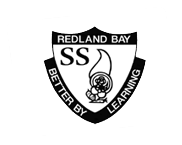 PRICES EFFECTIVE 06/02/2023 AND ARE SUBJECT TO CHANGE WITHOUT NOTICE
ALL ORDERS MUST BE PAID IN FULL AT TIME OF PLACING ORDER
Munch Monitor: 1.www.munchmonitor.com, 2. Login, 3. Register, 4. Set up New Account, 5. School ID: redlandbay, 6. School Password: munch4165
														CREDIT CARD DETAILS:

Name of Cardholder: 					Signature:				Amount:$		
Credit Card Number   I hereby authorise Redland Bay State School P & C to debit my: 	     Mastercard 	         Visa
            Expiry Date  /Office Use Only
Date:    
Receipt No:
Staff Member:ITEMCOST INCL. GSTSIZEQTYAMOUNTBlue Polo Shirt
                             Size: 4, 6, 8, 10, 12, 14, 16                                               Size: 18, 20, 22$30
$35Senior Polo Shirt (Navy)
                                     Size: 8, 10, 12, 14, 16                                               Size: 18, 20, 22$30$35Performing Arts Polo Shirt                             Size: 4, 6, 8, 10, 12, 14, 16
           Size: 18/S, 20/M, 22/L, XL, XXL, XXXL$40$45School Blouse      Size: 4, 6, 8, 10, 12, 14, 16$35School Dress              Size: 4, 6, 8, 10, 12, 14$45Skorts           Size: 2, 3, 4, 6, 8, 10, 12, 14, 16
                                                           Size: 18                                                                                             $25$30Rugby Shorts                     Size: 2, 3, 4, 6, 8, 10, 12, 14, 16
                                               Size: 18, 20, 22 
$25$30Cargo Shorts    Size: 3, 4, 6, 8, 10, 12, 14, 16
                                                           Size: 18$25
$30Slouch Hat – 59cm or 61cm$13Hat – Bucket – Extra Small (school logo only)$18Hat – Bucket - Reversible
Oxley (Red), Cunningham (Yellow)
Logan (Green), Flinders (Royal Blue)$18R, Y, G, B
Reading Folder/Library Bag$17Socks White Ankle          Size: 9-12, 13-3, 2-8$5Hair Accessories – Royal Blue
Head Band – Soft/Hard
ScrunchiesClips – Thick, Thin, Bow
(please circle)$3 
EachSSP Poster (please circle)$22Prep/Year 1SCHOOL PACK
3x Blue Polo          Size 4, 6, 8, 10, 12, 14, 16
3x Skorts/Rugby/Cargo (please circle)                    Sizes: 2, 3, 4, 6, 8, 10, 12, 14, 161x Bucket Hat (R, Y, G, B) (FREE)$165PREP PACK
3x Blue Polo         Size: 4, 6, 8, 10, 12, 14, 16
3x Skorts/Rugby/Cargo (please circle)                     Size: 2, 3, 4, 6, 8, 10, 12, 14, 16
3x Socks                         Size: 9-12, 13-3, 2-81x Bucket Hat (R, Y, G, B)1x Reader/Library Folder (FREE)$198SUBTOTALTOTAL